OBSERVER REGISTRATION FORM Asian Conference on Institutional and Action Research (ACIAR 2017)May 25-27, 2017	N Hotel, Cagayan de Oro City, Philippines			Theme: “Research Solutions to School Problems”	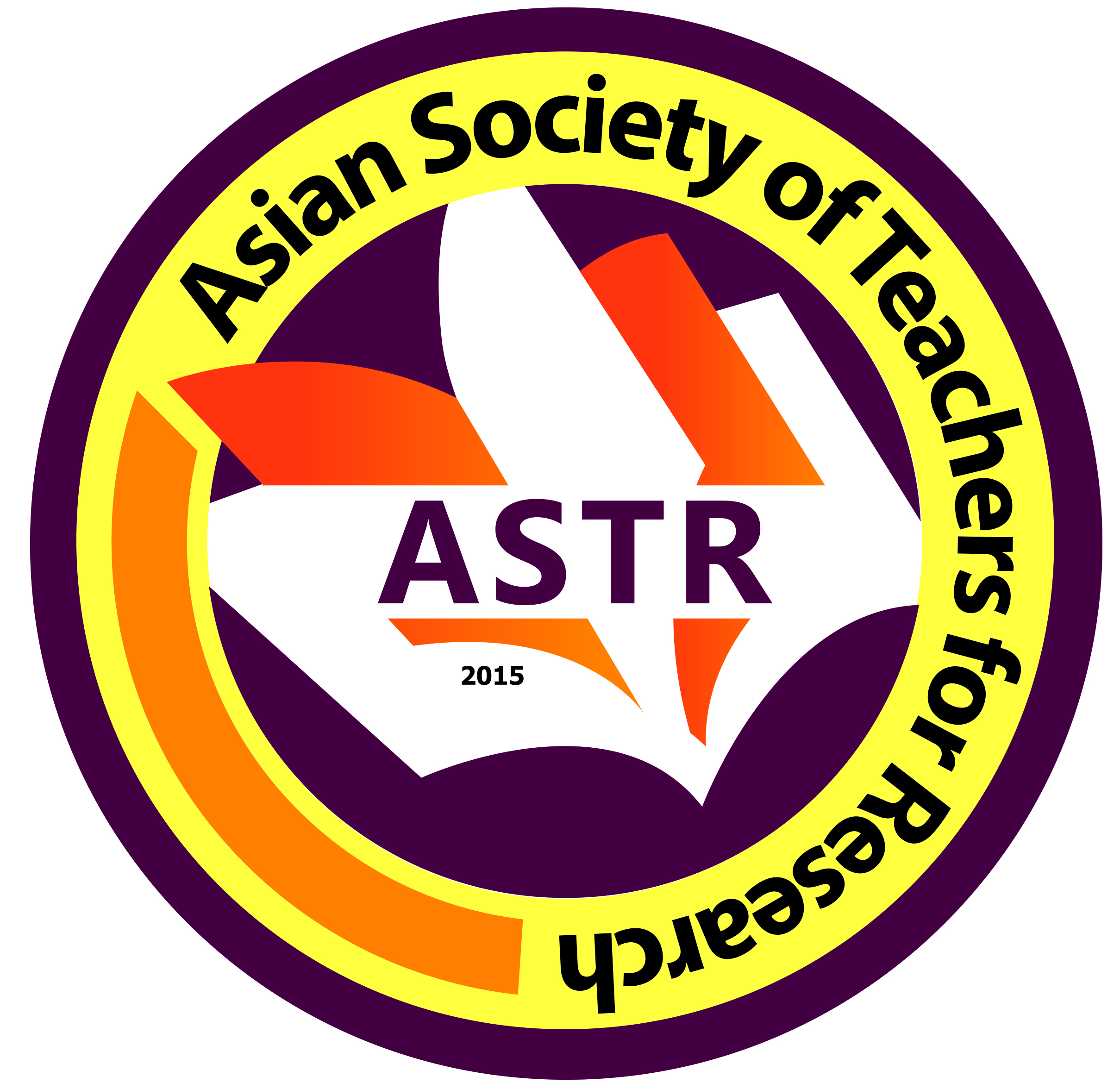 Date Filed:		First Name:					Middle Name: Last Name: 	Email Address: 			Mobile No. (begin with country code): ORCID No (register at www.orcid.org):	Field(s) of Expertise:  	Organization/School/University/Affiliation: Address of Organization/School/University/Affiliation:*Please attached a formal ID Photo and updated Curriculum Vitae